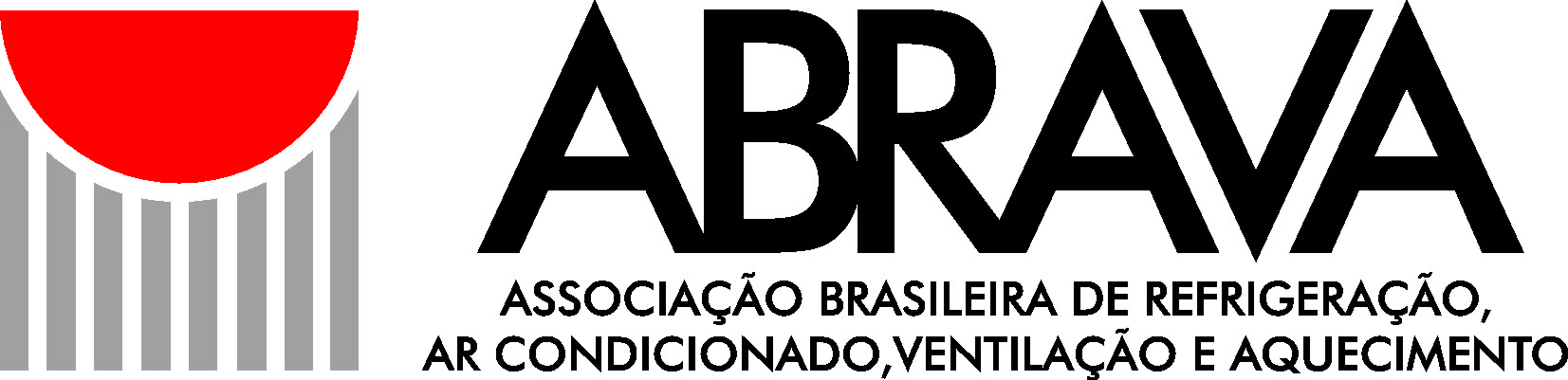 PATROCINE OS CURSOS DA ABRAVA. A ABRAVA promoverá em 2019 cursos técnicos e dará ao mercado AVAC-R a oportunidade de divulgar a sua marca e incentivar o desenvolvimento profissional.Em 2018 a ABRAVA realizou cerca de 30 treinamentos e recebeu mais de 1.200 profissionais de diversos setores e seguimentos dentre eles as empresas e instituições como Banco do Brasil, ANVISA, Porto Seguro, Rede Globo, Rede Canção Nova, Ajinomoto, Burger King, Celulose Irani, Celulose Valmet, Hospital Sírio Libanês, Hospital Albert Einstein, Santa Casa de Misericórdia, Secretaria do Estado, Defensoria Publica, Universidades federais, METRÔ, etc;Neste ano ao patrocinar os cursos da ABRAVA, a sua empresa poderá patrocinar a 3ª Edição do DIA DE TREINAMENTOS, que será realizado simultâneo a FEBRAVA, com 40% de desconto.Aproveite esta oportunidade, divulgue sua marca! Cotas limitadas.Ficha de Adesão: 
Preencha a ficha abaixo, assine e envie para o e-mail cursos@abrava.com.br ou para o fax (11) 3361-7160. Envie seu o logotipo (JPG com 300 DPI´s de resolução) para o e-mail confirmando seu interesse. *Exceto os cursos de DNPC, Qualindoor, Ashrae, Workshops esporádicos e cursos de educação continuada.BENEFICIOS AO PATROCINADORCURSOS E TREINAMENTOS ABRAVA 2019                             (  )R$4.500,00+ 03ª EDIÇÃO DIA DE TREINAMENTOS (FEBRAVA 2019) (  )  R$7.000,00 04 (quatro) inscrições cortesias;Inclusão de material publicitário na pasta dos participantes ( max. 06 folhas);Distribuição de brindes e/ou sorteio aos participantes (material por conta do patrocinador);Logotipo no e-mkt de cursos e newsletter;Logotipo nas programações de cursos expostas no site da Abrava;Logotipo no banner digital dos cursos/treinamento;Logotipo no layout padrão dos cursos/treinamentos;Recebimento da listagem dos participantes inscritosxApresentação de uma palestra técnico-comercial da empresa com duração de 30 minutos em algum curso a escolher* (verificar disponibilidade).         x20% de desconto nas demais inscrições (quando exceder as inscrições cortesias)Preenchimento obrigatório:   (   )R$4.500,00 - Cursos e Treinamento ABRAVA                                                   (   )R$7.000,00 - + 3ª edição Dia de Treinamentos 2019Razão Social:  Preenchimento obrigatório:   (   )R$4.500,00 - Cursos e Treinamento ABRAVA                                                   (   )R$7.000,00 - + 3ª edição Dia de Treinamentos 2019Razão Social:  Preenchimento obrigatório:   (   )R$4.500,00 - Cursos e Treinamento ABRAVA                                                   (   )R$7.000,00 - + 3ª edição Dia de Treinamentos 2019Razão Social:  Preenchimento obrigatório:   (   )R$4.500,00 - Cursos e Treinamento ABRAVA                                                   (   )R$7.000,00 - + 3ª edição Dia de Treinamentos 2019Razão Social:  Preenchimento obrigatório:   (   )R$4.500,00 - Cursos e Treinamento ABRAVA                                                   (   )R$7.000,00 - + 3ª edição Dia de Treinamentos 2019Razão Social:  Preenchimento obrigatório:   (   )R$4.500,00 - Cursos e Treinamento ABRAVA                                                   (   )R$7.000,00 - + 3ª edição Dia de Treinamentos 2019Razão Social:   

Patrocinador: 

Patrocinador: 

Patrocinador: 

Patrocinador: 

Patrocinador: 

Patrocinador:
CNPJ:  
CNPJ:  
CNPJ:  
CNPJ:   I.E:  I.E: 
Contato: 
Contato: 
Cargo: 
Cargo: 
Cargo: 
Cargo: 
Endereço: 
Endereço: 
Endereço: 
Endereço: 
Endereço: 
Endereço: 
CEP:  
Cidade: 
Cidade: 
Cidade: 
Cidade: 
Estado: Tel:  Tel:  Tel:  Fax: Fax: Fax: 
Site: 
Site: 
Site: 
E-mail:  
E-mail:  
E-mail:  